We’re Learning About BlendsLearning about blends helps us to spell words correctly and increases our vocabulary.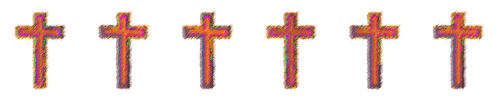 Words that begin withcr 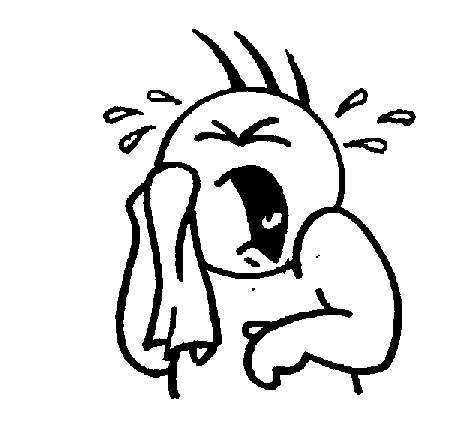 What words have a ‘cr’ blend?Word Search for ‘cr’ Blend WordsMake a Flip BookCrabs and crayfish,Creep and crawl.Crowds of crabs,Now none at all.What words have a ‘cr’ blend?Would a dictionary help?cribcrawlcreamcriedcrackcreekcrowdcry crowcropcrosscrookD J K S S S E N R B B M Y S SW Y U E S Y X S P J O J V G FO R E O E O Q R R U V Q N J FR P R S Z R C X F O K C D H DC C K C A R C O I B D R T E IA J X R U S X T J X D O X L CJ A I B S L Q R V O C W Y R CZ U E E M O K C F K Q T O O AL G F E B N R H O G E X G W LC Y U I Y I D K D Y F C G S YG R G O E I Q T L N R R Y D DC D A D C R O O K C Y E C N MS R Q W O Q U F R Q X A L B AH C I Y L D V O Y G Q M H Y JE F U B G U P C J D J T M W LCRIBCRAWLCREAMCRIEDCRACKCREEKCROWDCRY CROWCROPCROSSCROOKcr Words you can do(Verbs) Words that are something(Nouns)Words that describe something(Adjectives)Not sure